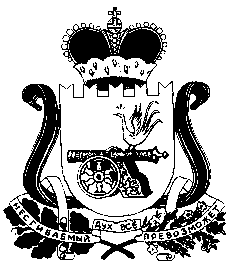 СОВЕТ ДЕПУТАТОВ  ВЯЗГИНСКОГО СЕЛЬСКОГО ПОСЕЛЕНИЯ  СМОЛЕНСКОГО РАЙОНА СМОЛЕНСКОЙ ОБЛАСТИРЕШЕНИЕот 22 декабря 2022 года                                                                             №27О внесении изменений в Положение о налоге на имущество физических лиц на территории Вязгинского сельского поселения Смоленского района Смоленской области.  В соответствии с Налоговым кодексом Российской Федерации, Уставом Вязгинского сельского поселения Смоленского района Смоленской области, Совет депутатов Вязгинского сельского поселения Смоленского района Смоленской областиРЕШИЛ:   1.Внести в Положение  о налоге на имущество физических лиц на территории Вязгинского сельского поселения Смоленского района Смоленской области утвержденное решением Совета депутатов Вязгинского сельского поселения Смоленского района Смоленской области от  25 ноября 2019г.   № 22 (в редакции 01.11.2018 №33) «Об     утверждении   Положения о налоге на имущество физических лиц на территории Вязгинского сельского поселения Смоленского района»   следующие изменения: Статью 4   пункт 2 дополнить абзацем следующего содержания:Налоговая база в отношении объекта налогообложения за налоговый период 2023 года определяется как его кадастровая стоимость, внесенная в Единый государственный реестр недвижимости и подлежащая применению с 1 января 2022 года с учетом особенностей, предусмотренных статьей 403 Налогового кодекса Российской Федерации, в случае, если кадастровая стоимость такого объекта налогообложения, внесенная в Единый государственный реестр недвижимости и подлежащая применению с 1 января 2023 года, превышает кадастровую стоимость такого объекта налогообложения, внесенную в Единый государственный реестр недвижимости и подлежащую применению с 1 января 2022 года, за исключением случаев, если кадастровая стоимость соответствующего объекта налогообложения увеличилась вследствие изменения его характеристик.2. Настоящее решение подлежит опубликования в газете «Сельская правда» и  размещено на официальном сайте Администрации Вязгинского сельского поселения Смоленского района Смоленской области в сети Интернет: http://vyazgin.smol-ray.ru.3. Указанное решение вступает в силу с 1 января 2023  года.И.п.Главы муниципального образованияВязгинского  сельского поселенияСмоленского района Смоленской области                                В.В.БоровковаСОВЕТ ДЕПУТАТОВ  ВЯЗГИНСКОГО СЕЛЬСКОГО ПОСЕЛЕНИЯ  СМОЛЕНСКОГО РАЙОНА СМОЛЕНСКОЙ ОБЛАСТИРЕШЕНИЕ от   15 августа 2022 г                                                                  № 20 Об утверждении Положение о создании условий для обеспечения жителей Вязгинского сельского поселенияСмоленского района Смоленской областиуслугами связи В соответствии с пунктом 10 части 1 статьи 14, Федерального закона от 6 октября 2003 года № 131-ФЗ «Об общих принципах организации местного самоуправления в Российской Федерации», руководствуясь пунктом 22       части 8 статьи 32  Устава Вязгинского сельского поселения Смоленского района Смоленской области Совет депутатов Вязгинского сельского поселения Смоленского района Смоленской области   РЕШИЛ:1. Утвердить Положение о создании условий для обеспечения жителей Вязгинского сельского поселения Смоленского района Смоленской области  услугами связи согласно приложению.2. Настоящее решение подлежит  размещению на официальном сайте Администрации Вязгинского сельского поселения Смоленского района Смоленской области в  информационно-телекоммуникационной сети  Интернет  по адресу:http://vyazgin.smol-ray.ru.3. Настоящее решение вступает в силу на следующий день, после размещения на официальном сайте http://vyazgin.smol-ray.ru.И.п.Главы муниципального образованияВязгинского  сельского поселенияСмоленского района Смоленской области                                В.В.Боровкова                                                                                               УТВЕРЖДЕН                                                                                            решением  Совета депутатов      Вязгинского сельского     поселения Смоленского   района Смоленской области          от 15.08.2022 г. № 20   Положениео создании условий для обеспечения жителей  муниципального образования Вязгинского сельского поселения Смоленского района Смоленской области услугами связиОбщие положенияНастоящее Положение определяет полномочия органов местного самоуправления муниципального образования Вязгинского сельского поселения Смоленского района Смоленской области  по созданию условий для обеспечения жителей муниципального образования Вязгинского сельского поселения Смоленского района Смоленской области услугами связи, в соответствии с установленными правилами и требованиями.Под «созданием условий» понимается комплекс мер, направленных на осуществление, выполнение, организацию и управление деятельности, обеспечивающей реализацию тех или иных прав, норм, обязательств и полномочий.В решении вопросов по созданию условий для обеспечения жителей муниципального образования Вязгинского сельского поселения Смоленского района Смоленской области услугами связи органы местного самоуправления муниципального образования Вязгинского сельского поселения Смоленского района Смоленской области руководствуются:Федеральным законом от 7 июля 2003 года № 126-ФЗ «О связи»;Федеральным законом от 17 июля 1999 года№ 176-ФЗ «О почтовой связи»;Федеральным законом от 7 февраля 1992 года № 2300-1 «О защите прав потребителей»;Постановлением Правительства РФ от 31 августа 2021 г. № 1453 «Об утверждении перечня экстренных оперативных служб, вызов которых круглосуточно и бесплатно обязан обеспечить оператор связи пользователю услугами связи»;Уставом  Вязгинского сельского поселения Смоленского района Смоленской области  нормативными правовыми актами муниципального образования Вязгинского сельского поселения Смоленского района Смоленской области       Основные цели и задачи органов местного самоуправлениямуниципального образования Вязгинского сельского поселения Смоленского района Смоленской области по созданию условий для обеспечения жителей муниципального образования Вязгинского сельского поселения Смоленского района Смоленской области услугами связи4.     Основной целью органов местного самоуправления муниципального образования Вязгинского сельского поселения Смоленского района Смоленской области  является создание условий для развития инфраструктуры связи с целью бесперебойного обеспечения населения услугами связи на территории  муниципального образования Вязгинского сельского поселения Смоленского района Смоленской областиОсновными задачами по созданию условий для обеспечения жителей муниципального образования Вязгинского сельского поселения Смоленского района Смоленской области услугами связи являются:развитие на территории муниципального образования Вязгинского сельского поселения Смоленского района Смоленской области конкурентоспособного потребительского рынка, обеспечивающего широкие возможности удовлетворения потребностей жителей муниципального образования Вязгинского сельского поселения Смоленского района Смоленской области в услугах связи;          2) содействие операторам связи в максимальном удовлетворении потребностей населения муниципального образования Вязгинского сельского поселения Смоленского района Смоленской области и предприятий в услугах связи и повышении качества предоставляемых услуг; 3) создание условий для расширения видов и объема услуг связи;           4) создание условий для обеспечения доступности услуг связи всем категориям потребителей на территории муниципального образования Вязгинского сельского поселения Смоленского района Смоленской области            5 обеспечение жителям муниципального образования Вязгинского сельского поселения Смоленского района Смоленской области комфортных условий для наиболее полного удовлетворения потребностей населения в качественных услугах связи;            6) иные цели и задачи в соответствии с законодательством Российской Федерации. Основные полномочия органов местного самоуправления муниципального образования Вязгинского сельского поселения Смоленского района Смоленской области по созданию условий для обеспечения жителей муниципального образования Вязгинского сельского поселения Смоленского района Смоленской области услугами связиК полномочиям Совета депутатов  Вязгинского сельского поселения Смоленского района Смоленской области  относятся:принятие нормативных правовых актов по вопросам создания условий для обеспечения в рамках компетенции, определенной действующим законодательством;установление объемов финансирования, необходимого для создания условий по обеспечению жителей муниципального образования Вязгинского сельского поселения Смоленского района Смоленской области услугами связи при принятии бюджета муниципального образования Вязгинского сельского поселения Смоленского района Смоленской области на очередной финансовый год и плановый период;осуществление иных полномочий в соответствии с действующим законодательством.К полномочиям Администрации  Вязгинского сельского поселения Смоленского района Смоленской области относятся:координация деятельности органов местного самоуправления муниципального образования Вязгинского сельского поселения Смоленского района Смоленской области в области создания условий по обеспечению муниципального образования Вязгинского сельского поселения Смоленского района Смоленской области услугами связи;подготовка и согласование проектов муниципальных правовых актов по вопросам связи и информатизации;содействие организациям почтовой связи в размещении объектов почтовой связи, рассмотрение предложений данных организаций о выделении нежилых помещений или строительстве зданий для размещения отделений почтовой связи и других объектов почтовой связи;способствование созданию и поддержанию устойчивой работы местных почтовых маршрутов, оказывают содействие операторам почтовой связи в доставке почтовых отправлений в труднодоступные населенные пункты в установленные контрольные сроки;оказание содействия организациям почтовой связи в размещении почтовых ящиков на территории муниципального образования Вязгинского сельского поселения Смоленского района Смоленской области,контролирование обеспечения организациями, эксплуатирующими жилые дома, собственниками жилых домов сохранности и поддержания в исправном состоянии абонентских почтовых шкафов и почтовых абонентских ящиков;обеспечение равного доступа операторам связи к строительству (размещению) и эксплуатации средств связи в переделах полос отвода автомобильных дорог и других инженерных объектов, находящихся в муниципальной собственности муниципального образования Вязгинского сельского поселения Смоленского района Смоленской области;участие в создании на территории Вязгинского сельского поселения соответствующих экстренных оперативных служб и обеспечении круглосуточного вызова указанных служб через средства связи в соответствии с действующим законодательством;предоставление уполномоченным органам информации о нарушениях, выявленных по оказанию услуг связи;осуществление защиты прав потребителей в области связи в пределах полномочий, установленных действующим законодательством;содействие организациям связи, оказывающим универсальные услуги связи, в получении и (или) строительстве сооружений связи и помещений, предназначенных для оказания универсальных услуг связи;рассмотрение обращений граждан и организаций по вопросам оказания услуг связи;осуществление иных полномочий в соответствии с действующим законодательством. Финансовое обеспечение расходов на создание условий для обеспечения жителей муниципального образования Вязгинского сельского поселения Смоленского района Смоленской области услугами связиРеализация полномочий по созданию условий для обеспечения жителей муниципального образования Вязгинского сельского поселения Смоленского района Смоленской области услугами связи является расходным обязательством муниципального образования Вязгинского сельского поселения Смоленского района Смоленской области       Финансирование расходов на создание условий для обеспечения жителей муниципального образования Вязгинского сельского поселения Смоленского района Смоленской области услугами связи осуществляется в пределах средств, предусмотренных в бюджете муниципального образования Вязгинского сельского поселения Смоленского района Смоленской области10. Для решения данного вопроса местного значения муниципального образования Вязгинского сельского поселения Смоленского района Смоленской области могут быть использованы иные источники финансирования в соответствии с действующим законодательством.